ҠАРАР                                                                                ПОСТАНОВЛЕНИЕ27 декабрь 2022 й.                           № 52                                   27 декабря 2022 г.Об утверждении номенклатуры дел        В целях осуществления организации, обеспечения учета, хранения, а также  практического использования документов, образующихся в процесседеятельности Совета и администрации сельского поселения Булякаевский сельсовет, в соответствии с  Федеральным Законом от 22.10.2004 г. № 125-ФЗ «Об архивном деле в Российской Федерации», Федеральным Законом от 06.10.2006 г. № 131-ФЗ «Об общих принципах организации местного самоуправления в РФ», приказом Федерального архивного агентства от 20.12.2019 №236 « Об утверждении Перечня типовых управленческих архивных документов, образующихся в процессе деятельности государственных органов, органов местного самоуправления и организаций, с указанием сроков их хранения",  постановляю:    1. Утвердить номенклатуру дел Совета и администрации сельского поселения Булякаевский сельсовет муниципального района Федоровский район Республики Башкортостан на 2023 год согласно приложению № 1.   2. Работникам администрации сельского поселения в практической работе с документацией руководствоваться настоящей номенклатурой дел.
         3. Настоящее Постановление обнародовать на доске информации администрации сельского поселения Булякаевский   сельсовет , разместить на официальном сайте сельского поселения Булякаевский сельсовет муниципального района Федоровский район Республики Башкортостан https://bulyakaevsky.ru/.4. Контроль за исполнением данного  постановления возложить науправляющего делами  администрации сельского поселения Матушкину С.Г.Глава сельского поселения 	                                                         Г.П. БаляновНоменклатура делсовета  и администрации сельского поселения Булякаевский сельсоветмуниципального района Федоровский район Республики Башкортостанна  2023 год               Номенклатура дел составлена в связи с    внедрением в работу  Перечня типовых управленческих архивных документов,..., утвержденным приказом Федерального архивного агентства от 20.12.2019 № 236.Управляющий делами            ____________      Матушкина С.Г.БАШКОРТОСТАН РЕСПУБЛИКАҺЫФЕДОРОВКА РАЙОНЫМУНИЦИПАЛЬ РАЙОНХАКИМИӘТЕ БҮЛӘКӘЙ АУЫЛ СОВЕТЫ АУЫЛ БИЛӘМӘҺЕ ХАКИМИӘТЕ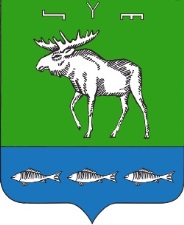 АДМИНИСТРАЦИЯ СЕЛЬСКОГО ПОСЕЛЕНИЯ БУЛЯКАЕВСКИЙ СЕЛЬСОВЕТ МУНИЦИПАЛЬНОГО РАЙОНА ФЕДОРОВСКИЙ РАЙОН РЕСПУБЛИКИ БАШКОРТОСТАН  Приложение № 1 к постановлению администрации сельского поселения Булякаевский сельсовет муниципального района Федоровский район Республики Башкортостанот 27 декабря 2022 г. №52ИндексделИндексделЗаголовок делаЗаголовок делаЗаголовок делаСроки хранения дела  и   №№ статейпо перечнюСроки хранения дела  и   №№ статейпо перечнюПримечаниеПримечание112223344Совет сельского поселенияСовет сельского поселенияСовет сельского поселенияСовет сельского поселенияСовет сельского поселенияСовет сельского поселенияСовет сельского поселенияСовет сельского поселенияСовет сельского поселенияОрганизационно-правовая деятельностьОрганизационно-правовая деятельностьОрганизационно-правовая деятельностьОрганизационно-правовая деятельностьОрганизационно-правовая деятельностьОрганизационно-правовая деятельностьОрганизационно-правовая деятельностьОрганизационно-правовая деятельностьОрганизационно-правовая деятельность01-0101-01Законодательные и нормативно-правовые акты федеральных и республиканских органов по вопросам деятельности органов местного самоуправленияЗаконодательные и нормативно-правовые акты федеральных и республиканских органов по вопросам деятельности органов местного самоуправленияЗаконодательные и нормативно-правовые акты федеральных и республиканских органов по вопросам деятельности органов местного самоуправленияДо минования надобности,ст.1, 2бДо минования надобности,ст.1, 2бОтносящиеся к деятельности сельского поселения - постоянноОтносящиеся к деятельности сельского поселения - постоянно01-0201-02Устав сельского поселенияУстав сельского поселенияУстав сельского поселенияПостоянно, ст.28Постоянно, ст.2801-0301-03Свидетельство о включении сельского  поселения в Государственный реестр муниципальных образованийСвидетельство о включении сельского  поселения в Государственный реестр муниципальных образованийСвидетельство о включении сельского  поселения в Государственный реестр муниципальных образованийПостоянно,ст.45Постоянно,ст.4501-0401-04Документы о государственной регистрации Совета сельского поселения (свидетельство и др.)Документы о государственной регистрации Совета сельского поселения (свидетельство и др.)Документы о государственной регистрации Совета сельского поселения (свидетельство и др.)Постоянност.29Постоянност.2901-0501-05Регламент работы Совета сельского поселенияРегламент работы Совета сельского поселенияРегламент работы Совета сельского поселенияПостоянно, ст.8Постоянно, ст.801-0601-06Протоколы заседания, решения Совета сельского поселения, документы к ним(антикоррупционные заключения, предложения по их разработке, по правовой экспертизе)Протоколы заседания, решения Совета сельского поселения, документы к ним(антикоррупционные заключения, предложения по их разработке, по правовой экспертизе)Протоколы заседания, решения Совета сельского поселения, документы к ним(антикоррупционные заключения, предложения по их разработке, по правовой экспертизе)Постоянно, ст.18аПостоянно, ст.18а01-0701-07Соглашения Совета сельского поселения и Совета муниципального района о передаче муниципальному району части полномочий сельского поселения и документы по их реализации (копии)Соглашения Совета сельского поселения и Совета муниципального района о передаче муниципальному району части полномочий сельского поселения и документы по их реализации (копии)Соглашения Совета сельского поселения и Совета муниципального района о передаче муниципальному району части полномочий сельского поселения и документы по их реализации (копии)постоянно,ст.8апостоянно,ст.8а01-08Соглашения Совета сельского поселения и Совета муниципального района о передаче сельскому поселению части полномочий муниципального района и документы по их реализации (копии)Соглашения Совета сельского поселения и Совета муниципального района о передаче сельскому поселению части полномочий муниципального района и документы по их реализации (копии)Соглашения Совета сельского поселения и Совета муниципального района о передаче сельскому поселению части полномочий муниципального района и документы по их реализации (копии)постоянно,ст.8апостоянно,ст.8а01-09Решения местных референдумов и сходов (собраний) гражданРешения местных референдумов и сходов (собраний) гражданПостоянно, ст.18л,18кПостоянно, ст.18л,18кПостоянно, ст.18л,18кПостоянно, ст.18л,18к01-10Протоколы собраний граждан и их обращенияПротоколы собраний граждан и их обращенияПостоянно, ст.18кПостоянно, ст.18кПостоянно, ст.18кПостоянно, ст.18к01-11Документы (решения) публичных слушанийДокументы (решения) публичных слушанийПостоянно, ст.18лПостоянно, ст.18лПостоянно, ст.18лПостоянно, ст.18л01-12Документы опросов гражданДокументы опросов гражданДо минования надобности До минования надобности До минования надобности До минования надобности *На усмотрение администрации*В муниц-ный архив не сдается*На усмотрение администрации*В муниц-ный архив не сдается01-13Годовой план работы Совета сельского  поселенияГодовой план работы Совета сельского  поселенияПостоянно, ст.198аПостоянно, ст.198аПостоянно, ст.198аПостоянно, ст.198а01-14Документы об итогах деятельности Совета сельского  поселения (справки, отчеты, информации)Документы об итогах деятельности Совета сельского  поселения (справки, отчеты, информации)Постоянно,ст. 211аПостоянно,ст. 211аПостоянно,ст. 211аПостоянно,ст. 211а01-15Документы постоянных и иных комиссий СоветаДокументы постоянных и иных комиссий СоветаПостоянно,ст. 18бПостоянно,ст. 18бПостоянно,ст. 18бПостоянно,ст. 18ботдельно по комиссиямотдельно по комиссиям01-16Обращения граждан к депутатам Совета, документы по их рассмотрениюОбращения граждан к депутатам Совета, документы по их рассмотрению5 л. ЭПК,ст.1545 л. ЭПК,ст.1545 л. ЭПК,ст.1545 л. ЭПК,ст.15401-17Сведения об избранных депутатахСведения об избранных депутатахПостоянноПостоянноПостоянноПостоянно*На усмотрение администрации*В муниц-ный архив не сдается*На усмотрение администрации*В муниц-ный архив не сдается01-18Карточки учета избранных депутатовКарточки учета избранных депутатовПостоянноПостоянноПостоянноПостоянноСм.01-17См.01-1701-19Статистические отчеты о составе депутатов Совета (ф.№1), организационной работе Совета и изменениях в составе депутатов (ф.№2)Статистические отчеты о составе депутатов Совета (ф.№1), организационной работе Совета и изменениях в составе депутатов (ф.№2)Постоянно, ст.334Постоянно, ст.334Постоянно, ст.334Постоянно, ст.33401-20Документы ревизионной комиссии Совета (протоколы, справки и т.д.)Документы ревизионной комиссии Совета (протоколы, справки и т.д.)Постоянно,ст.18гПостоянно,ст.18гПостоянно,ст.18гПостоянно,ст.18г01-21Переписка с Советом муниципального района и другими организациями по основным вопросам деятельностиПереписка с Советом муниципального района и другими организациями по основным вопросам деятельности5 лет ЭПК,ст.705 лет ЭПК,ст.705 лет ЭПК,ст.705 лет ЭПК,ст.7001-22Журнал регистрации решений СоветаЖурнал регистрации решений Советапостоянно,ст.182апостоянно,ст.182апостоянно,ст.182апостоянно,ст.182а01-23Журнал регистрации входящих документовЖурнал регистрации входящих документов5л.,ст.182г5л.,ст.182г5л.,ст.182г5л.,ст.182г01-24Журнал регистрации исходящих документовЖурнал регистрации исходящих документов5 л.,ст.182г5 л.,ст.182г5 л.,ст.182г5 л.,ст.182г01-25Журнал регистрации телефонограмм, телеграммЖурнал регистрации телефонограмм, телеграмм3г.,ст.182ж3г.,ст.182ж3г.,ст.182ж3г.,ст.182ж01-26Журнал регистрации обращений гражданЖурнал регистрации обращений граждан5 л.,ст.182е5 л.,ст.182е5 л.,ст.182е5 л.,ст.182е01-27Журнал учета приема посетителейЖурнал учета приема посетителей3г,ст.183а3г,ст.183а3г,ст.183а3г,ст.183аАдминистрация сельского поселенияАдминистрация сельского поселенияАдминистрация сельского поселенияАдминистрация сельского поселенияАдминистрация сельского поселенияАдминистрация сельского поселенияАдминистрация сельского поселенияАдминистрация сельского поселенияАдминистрация сельского поселения02.Исполнительно-распорядительная деятельность02.Исполнительно-распорядительная деятельность02.Исполнительно-распорядительная деятельность02.Исполнительно-распорядительная деятельность02.Исполнительно-распорядительная деятельность02.Исполнительно-распорядительная деятельность02.Исполнительно-распорядительная деятельность02.Исполнительно-распорядительная деятельность02.Исполнительно-распорядительная деятельность02-01Законодательные и нормативно-правовые акты федеральных  органов законодательной и исполнительной власти по вопросам деятельности администрации сельского поселенияЗаконодательные и нормативно-правовые акты федеральных  органов законодательной и исполнительной власти по вопросам деятельности администрации сельского поселенияЗаконодательные и нормативно-правовые акты федеральных  органов законодательной и исполнительной власти по вопросам деятельности администрации сельского поселенияЗаконодательные и нормативно-правовые акты федеральных  органов законодательной и исполнительной власти по вопросам деятельности администрации сельского поселенияДо минования надобности,ст.1, 2бДо минования надобности,ст.1, 2бОтносящиеся к деятельности сельского поселения - постоянноОтносящиеся к деятельности сельского поселения - постоянно12222334402-02Указы, постановления, распоряжения Главы РБ, Правительства РБ, присланные для сведения и руководстваУказы, постановления, распоряжения Главы РБ, Правительства РБ, присланные для сведения и руководстваУказы, постановления, распоряжения Главы РБ, Правительства РБ, присланные для сведения и руководстваУказы, постановления, распоряжения Главы РБ, Правительства РБ, присланные для сведения и руководстваДо минования надобности, ст.3бДо минования надобности, ст.3б02-03Документы о государственной регистрации администрации сельского, городского поселения (свидетельство и др.)Документы о государственной регистрации администрации сельского, городского поселения (свидетельство и др.)Документы о государственной регистрации администрации сельского, городского поселения (свидетельство и др.)Документы о государственной регистрации администрации сельского, городского поселения (свидетельство и др.)Постоянност.29Постоянност.2902-04Постановления, распоряжения главы администрации муниципального района, относящиеся к деятельности  администрации сельского  поселения Постановления, распоряжения главы администрации муниципального района, относящиеся к деятельности  администрации сельского  поселения Постановления, распоряжения главы администрации муниципального района, относящиеся к деятельности  администрации сельского  поселения Постановления, распоряжения главы администрации муниципального района, относящиеся к деятельности  администрации сельского  поселения Постоянно ст.4аПостоянно ст.4аПрисланные для сведения – до минования надобностиПрисланные для сведения – до минования надобности02-05Соглашения главы администрации муниципального района с главой  сельского поселения о передаче отдельных полномочий по решению вопросов местного значения, об исполнении отдельных государственных полномочийСоглашения главы администрации муниципального района с главой  сельского поселения о передаче отдельных полномочий по решению вопросов местного значения, об исполнении отдельных государственных полномочийСоглашения главы администрации муниципального района с главой  сельского поселения о передаче отдельных полномочий по решению вопросов местного значения, об исполнении отдельных государственных полномочийСоглашения главы администрации муниципального района с главой  сельского поселения о передаче отдельных полномочий по решению вопросов местного значения, об исполнении отдельных государственных полномочийпостоянно,ст.8апостоянно,ст.8а02-06Постановления главы сельского поселения по основной деятельности (антикоррупционные заключения, предложения по их разработке, по правовой экспертизе)Постановления главы сельского поселения по основной деятельности (антикоррупционные заключения, предложения по их разработке, по правовой экспертизе)Постановления главы сельского поселения по основной деятельности (антикоррупционные заключения, предложения по их разработке, по правовой экспертизе)Постановления главы сельского поселения по основной деятельности (антикоррупционные заключения, предложения по их разработке, по правовой экспертизе)Постоянно ст.4аПостоянно ст.4а02-07Распоряжения главы сельского поселения по основной деятельности(в т.ч. внутри подшиты штатные расписания, инструкции по делопроизводству и др.) Распоряжения главы сельского поселения по основной деятельности(в т.ч. внутри подшиты штатные расписания, инструкции по делопроизводству и др.) Распоряжения главы сельского поселения по основной деятельности(в т.ч. внутри подшиты штатные расписания, инструкции по делопроизводству и др.) Распоряжения главы сельского поселения по основной деятельности(в т.ч. внутри подшиты штатные расписания, инструкции по делопроизводству и др.) Постоянно ст.ст.4а Постоянно ст.ст.4а 02-08Протоколы совещаний при главе сельского поселения  с представителями учреждений, организаций, предприятий, документы к нимПротоколы совещаний при главе сельского поселения  с представителями учреждений, организаций, предприятий, документы к нимПротоколы совещаний при главе сельского поселения  с представителями учреждений, организаций, предприятий, документы к нимПротоколы совещаний при главе сельского поселения  с представителями учреждений, организаций, предприятий, документы к нимПостоянно,ст. 18вПостоянно,ст. 18в02-09Паспорт социально-экономического положения сельского поселенияПаспорт социально-экономического положения сельского поселенияПаспорт социально-экономического положения сельского поселенияПаспорт социально-экономического положения сельского поселенияПостоянно,ст.195Постоянно,ст.19502-10Уставы органов территориального общественного самоуправленияУставы органов территориального общественного самоуправленияУставы органов территориального общественного самоуправленияУставы органов территориального общественного самоуправленияПостоянно, ст.28Постоянно, ст.2802-11Документы об исполнении решений местного референдума (справки, информации)Документы об исполнении решений местного референдума (справки, информации)Документы об исполнении решений местного референдума (справки, информации)Документы об исполнении решений местного референдума (справки, информации)Постоянно,ст.46   Постоянно,ст.46   02-12Протоколы заседаний административной  и других комиссий и документы к нимПротоколы заседаний административной  и других комиссий и документы к нимПротоколы заседаний административной  и других комиссий и документы к нимПротоколы заседаний административной  и других комиссий и документы к нимПостоянно,ст.18гПостоянно,ст.18г02-13Годовой план работы администрации сельского поселенияГодовой план работы администрации сельского поселенияГодовой план работы администрации сельского поселенияГодовой план работы администрации сельского поселенияПостоянно, ст.198аПостоянно, ст.198а02-14Годовой отчет о работе администрации сельского поселенияГодовой отчет о работе администрации сельского поселенияГодовой отчет о работе администрации сельского поселенияГодовой отчет о работе администрации сельского поселенияПостоянно,ст. 211аПостоянно,ст. 211а02-15Статистические отчеты по основной деятельности (годовые)Статистические отчеты по основной деятельности (годовые)Статистические отчеты по основной деятельности (годовые)Статистические отчеты по основной деятельности (годовые)Постоянно, ст.335аПостоянно, ст.335а02-16Статистические отчеты по основной деятельности (полугодовые, квартальные)Статистические отчеты по основной деятельности (полугодовые, квартальные)Статистические отчеты по основной деятельности (полугодовые, квартальные)Статистические отчеты по основной деятельности (полугодовые, квартальные)5 лет,ст.335б5 лет,ст.335бПри отсутствии годовых – постоянноПри отсутствии годовых – постоянно02-17Документы по проверке работы администрации сельского поселения (справки, акты и др.)Документы по проверке работы администрации сельского поселения (справки, акты и др.)Документы по проверке работы администрации сельского поселения (справки, акты и др.)Документы по проверке работы администрации сельского поселения (справки, акты и др.)10л., ст.141б10л., ст.141бКроме финансовых проверокКроме финансовых проверок12222334402-18Приемо-сдаточные акты, составленные при смене главы сельского поселенияПриемо-сдаточные акты, составленные при смене главы сельского поселенияПриемо-сдаточные акты, составленные при смене главы сельского поселенияПриемо-сдаточные акты, составленные при смене главы сельского поселения15л.,ст.4415л.,ст.4402-19Похозяйственные книги и алфавитные книги хозяйств Похозяйственные книги и алфавитные книги хозяйств Похозяйственные книги и алфавитные книги хозяйств Похозяйственные книги и алфавитные книги хозяйств Постоянно,ст.330Постоянно,ст.33002-20Административные регламенты предоставления муниципальных услуг и исполнения муниципальных функций Административные регламенты предоставления муниципальных услуг и исполнения муниципальных функций Административные регламенты предоставления муниципальных услуг и исполнения муниципальных функций Административные регламенты предоставления муниципальных услуг и исполнения муниципальных функций Постоянно,ст.8аПостоянно,ст.8а*подшивается вместе с постанов-лениями главы администрации*подшивается вместе с постанов-лениями главы администрации02-21Перечень муниципальных услуг (реестр)Перечень муниципальных услуг (реестр)Перечень муниципальных услуг (реестр)Перечень муниципальных услуг (реестр)Постоянно,ст.45Постоянно,ст.4502-22Протоколы заседаний жилищной комиссии, документы(заявления, списки, справки) к нимПротоколы заседаний жилищной комиссии, документы(заявления, списки, справки) к нимПротоколы заседаний жилищной комиссии, документы(заявления, списки, справки) к нимПротоколы заседаний жилищной комиссии, документы(заявления, списки, справки) к нимПостоянно,ст.641Постоянно,ст.64102-23Книга учета граждан, нуждающихся в жилой площади, предоставляемой по договорам социального наймаКнига учета граждан, нуждающихся в жилой площади, предоставляемой по договорам социального наймаКнига учета граждан, нуждающихся в жилой площади, предоставляемой по договорам социального наймаКнига учета граждан, нуждающихся в жилой площади, предоставляемой по договорам социального найма10 лет*,ст. 64010 лет*,ст. 640После предоставления жилой площади. После предоставления жилой площади. 02-24Учетные дела граждан, нуждающихся в жилой площади, предоставляемой по договорам социального наймаУчетные дела граждан, нуждающихся в жилой площади, предоставляемой по договорам социального наймаУчетные дела граждан, нуждающихся в жилой площади, предоставляемой по договорам социального наймаУчетные дела граждан, нуждающихся в жилой площади, предоставляемой по договорам социального найма10 лет*,ст. 64010 лет*,ст. 640* После предо-ставления жилого помещения * После приоб-ретения жилого помещения *в случае отказа-3г.  * После предо-ставления жилого помещения * После приоб-ретения жилого помещения *в случае отказа-3г.  02-25Документы межведомственной комиссии по признанию помещения жилым, пригодным(непригодным) для проживания, садового дома жилым, жилого дома садовымДокументы межведомственной комиссии по признанию помещения жилым, пригодным(непригодным) для проживания, садового дома жилым, жилого дома садовымДокументы межведомственной комиссии по признанию помещения жилым, пригодным(непригодным) для проживания, садового дома жилым, жилого дома садовымДокументы межведомственной комиссии по признанию помещения жилым, пригодным(непригодным) для проживания, садового дома жилым, жилого дома садовымПостоянно,ст. 18бПостоянно,ст. 18б02-26Обращения граждан по личным вопросам, документы по их рассмотрениюОбращения граждан по личным вопросам, документы по их рассмотрениюОбращения граждан по личным вопросам, документы по их рассмотрениюОбращения граждан по личным вопросам, документы по их рассмотрению5 л. ЭПК,ст.1545 л. ЭПК,ст.15402-27Переписка администрации сельского поселения с администрацией МР по вопросам основной деятельностиПереписка администрации сельского поселения с администрацией МР по вопросам основной деятельностиПереписка администрации сельского поселения с администрацией МР по вопросам основной деятельностиПереписка администрации сельского поселения с администрацией МР по вопросам основной деятельности5 лет ЭПК,ст.705 лет ЭПК,ст.7002-28Переписка администрации сельского поселения с учреждениями, организациями, предприятиями по вопросам основной деятельностиПереписка администрации сельского поселения с учреждениями, организациями, предприятиями по вопросам основной деятельностиПереписка администрации сельского поселения с учреждениями, организациями, предприятиями по вопросам основной деятельностиПереписка администрации сельского поселения с учреждениями, организациями, предприятиями по вопросам основной деятельности5 лет ЭПК,ст.705 лет ЭПК,ст.7002-29Журнал регистрации постановлений главы СП по основной деятельностиЖурнал регистрации постановлений главы СП по основной деятельностиЖурнал регистрации постановлений главы СП по основной деятельностиЖурнал регистрации постановлений главы СП по основной деятельностиПостоянно,ст.182 аПостоянно,ст.182 а02-30То же распоряжений главы сельского поселения по основной деятельностиТо же распоряжений главы сельского поселения по основной деятельностиТо же распоряжений главы сельского поселения по основной деятельностиТо же распоряжений главы сельского поселения по основной деятельностиПостоянно,ст.182аПостоянно,ст.182а02-31То же личного приема граждан главой сельского поселенияТо же личного приема граждан главой сельского поселенияТо же личного приема граждан главой сельского поселенияТо же личного приема граждан главой сельского поселения3г.,ст.183а3г.,ст.183а02-32Журнал регистрации входящих документов, в т. ч. по электронной почте Журнал регистрации входящих документов, в т. ч. по электронной почте Журнал регистрации входящих документов, в т. ч. по электронной почте Журнал регистрации входящих документов, в т. ч. по электронной почте 5л.,ст.182 г5л.,ст.182 г02-33Журнал регистрации исходящих    документов,  в т. ч. по электронной почтеЖурнал регистрации исходящих    документов,  в т. ч. по электронной почтеЖурнал регистрации исходящих    документов,  в т. ч. по электронной почтеЖурнал регистрации исходящих    документов,  в т. ч. по электронной почте5 л.,ст.182 г5 л.,ст.182 г02-34То же телефонограмм, телеграммТо же телефонограмм, телеграммТо же телефонограмм, телеграммТо же телефонограмм, телеграмм3г.,ст.182ж3г.,ст.182ж02-35Журнал регистрации обращений гражданЖурнал регистрации обращений гражданЖурнал регистрации обращений гражданЖурнал регистрации обращений граждан5л.,ст.182 е5л.,ст.182 е02-36Журнал учета проверок юридического лица, проводимых органами гос.контроля (надзора), органами муниц.контроляЖурнал учета проверок юридического лица, проводимых органами гос.контроля (надзора), органами муниц.контроляЖурнал учета проверок юридического лица, проводимых органами гос.контроля (надзора), органами муниц.контроляЖурнал учета проверок юридического лица, проводимых органами гос.контроля (надзора), органами муниц.контроля10л.ст.14910л.ст.149После заполнения журналаПосле заполнения журнала12222334402-37Журналы выдачи выписок и справок из похозяйственных  книгЖурналы выдачи выписок и справок из похозяйственных  книгЖурналы выдачи выписок и справок из похозяйственных  книгЖурналы выдачи выписок и справок из похозяйственных  книг5 летст.1775 летст.17702-38Журнал учета выдачи печатей и штамповЖурнал учета выдачи печатей и штамповЖурнал учета выдачи печатей и штамповЖурнал учета выдачи печатей и штамповДо ликвидации организации, ст.163До ликвидации организации, ст.16302-39Акты об уничтожении печатей и штамповАкты об уничтожении печатей и штамповАкты об уничтожении печатей и штамповАкты об уничтожении печатей и штампов3 г., ст.1643 г., ст.164При отсутствии журнала оттисков, слепков - до ликви-дации организацииПри отсутствии журнала оттисков, слепков - до ликви-дации организации02-40Журналы поступления и выдачи гербовых бланковЖурналы поступления и выдачи гербовых бланковЖурналы поступления и выдачи гербовых бланковЖурналы поступления и выдачи гербовых бланков3 годаст.183в3 годаст.183в02-41Журнал ознакомления муниципальных служащих с локальными нормативно-правовыми актамиЖурнал ознакомления муниципальных служащих с локальными нормативно-правовыми актамиЖурнал ознакомления муниципальных служащих с локальными нормативно-правовыми актамиЖурнал ознакомления муниципальных служащих с локальными нормативно-правовыми актами3г.3г.после минования надобностипосле минования надобности02-42Журнал регистрации Уведомлений представителя нанимателя о фактах обращения в целях склонения муниц.служащего к совершению коррупционных правонарушенийЖурнал регистрации Уведомлений представителя нанимателя о фактах обращения в целях склонения муниц.служащего к совершению коррупционных правонарушенийЖурнал регистрации Уведомлений представителя нанимателя о фактах обращения в целях склонения муниц.служащего к совершению коррупционных правонарушенийЖурнал регистрации Уведомлений представителя нанимателя о фактах обращения в целях склонения муниц.служащего к совершению коррупционных правонарушений5 летст.473(а)5 летст.473(а)02-43Договоры, соглашения об информационном обменеДоговоры, соглашения об информационном обменеДоговоры, соглашения об информационном обменеДоговоры, соглашения об информационном обмене5 лет, ЭПКст.5655 лет, ЭПКст.565*После истечения срока договора*После истечения срока договора02-44Документы (заявления на изготовлении ключа электронной цифровой подписи и сертификата ключа подписи, заявления и уведомления о приостановлении и аннулировании действия сертификата ключа подписи, акты уничтожения закрытого ключа электронной цифровой подписи и др.) о создании и аннулировании электронной цифровой подписиДокументы (заявления на изготовлении ключа электронной цифровой подписи и сертификата ключа подписи, заявления и уведомления о приостановлении и аннулировании действия сертификата ключа подписи, акты уничтожения закрытого ключа электронной цифровой подписи и др.) о создании и аннулировании электронной цифровой подписиДокументы (заявления на изготовлении ключа электронной цифровой подписи и сертификата ключа подписи, заявления и уведомления о приостановлении и аннулировании действия сертификата ключа подписи, акты уничтожения закрытого ключа электронной цифровой подписи и др.) о создании и аннулировании электронной цифровой подписиДокументы (заявления на изготовлении ключа электронной цифровой подписи и сертификата ключа подписи, заявления и уведомления о приостановлении и аннулировании действия сертификата ключа подписи, акты уничтожения закрытого ключа электронной цифровой подписи и др.) о создании и аннулировании электронной цифровой подписи5 лет, ЭПКст.5725 лет, ЭПКст.572После аннулирования (прекращения действия) сертификата ключа подписи и истечении установленного федеральным законом  срока исковой давностиПосле аннулирования (прекращения действия) сертификата ключа подписи и истечении установленного федеральным законом  срока исковой давности02-45Договоры между удостоверяющим центром и владельцем сертификата ключаДоговоры между удостоверяющим центром и владельцем сертификата ключаДоговоры между удостоверяющим центром и владельцем сертификата ключаДоговоры между удостоверяющим центром и владельцем сертификата ключа5 лет, ЭПКст.5655 лет, ЭПКст.565*После истечения срока договора*После истечения срока договора02-46Списки уполномоченных лиц – владельцев сертификатов ключа подписи Списки уполномоченных лиц – владельцев сертификатов ключа подписи Списки уполномоченных лиц – владельцев сертификатов ключа подписи Списки уполномоченных лиц – владельцев сертификатов ключа подписи 5 лет, ЭПКст.5745 лет, ЭПКст.57402-47Переписка о сертификатах ключа подписиПереписка о сертификатах ключа подписиПереписка о сертификатах ключа подписиПереписка о сертификатах ключа подписи5 лет, ЭПКст.5725 лет, ЭПКст.57202-48Номенклатура делНоменклатура делНоменклатура делНоменклатура делПостоянно,ст.157Постоянно,ст.15702-49Описи дел постоянного храненияОписи дел постоянного храненияОписи дел постоянного храненияОписи дел постоянного храненияПостоянно,ст.172аПостоянно,ст.172аВ муниципальный архив не передаютсяВ муниципальный архив не передаются02-50Описи дел по личному составуОписи дел по личному составуОписи дел по личному составуОписи дел по личному составу50/75л.,ст.172б50/75л.,ст.172б  В муниципальный  архив не передаются  В муниципальный  архив не передаются02-51Описи дел временного срока храненияОписи дел временного срока храненияОписи дел временного срока храненияОписи дел временного срока хранения3 г.,ст. 172в3 г.,ст. 172вПосле уничтожения делПосле уничтожения дел02-52Проекты муниципальных правовых актов, документы (справки, доклады, заключения, предложения) по их разработке, по правовой экспертизеПроекты муниципальных правовых актов, документы (справки, доклады, заключения, предложения) по их разработке, по правовой экспертизеПроекты муниципальных правовых актов, документы (справки, доклады, заключения, предложения) по их разработке, по правовой экспертизеПроекты муниципальных правовых актов, документы (справки, доклады, заключения, предложения) по их разработке, по правовой экспертизе5л.ЭПК, ст.6, ст.135л.ЭПК, ст.6, ст.1312222334402-53Дело фонда (исторические справки, паспорт архива, акты проверки наличия и состояния, приема-передачи, выделения дел, документов к уничтожению, утратах и повреждениях документов)Дело фонда (исторические справки, паспорт архива, акты проверки наличия и состояния, приема-передачи, выделения дел, документов к уничтожению, утратах и повреждениях документов)Дело фонда (исторические справки, паспорт архива, акты проверки наличия и состояния, приема-передачи, выделения дел, документов к уничтожению, утратах и повреждениях документов)Дело фонда (исторические справки, паспорт архива, акты проверки наличия и состояния, приема-передачи, выделения дел, документов к уничтожению, утратах и повреждениях документов)Постоянно,ст. 170Постоянно,ст. 170В муниципальный архив передаются при ликвидации организацииВ муниципальный архив передаются при ликвидации организации02-54Документы по истории и культуре сельского поселения (аудио-,видео-,фото-документы, личные архивные документы известных земляков)Документы по истории и культуре сельского поселения (аудио-,видео-,фото-документы, личные архивные документы известных земляков)Документы по истории и культуре сельского поселения (аудио-,видео-,фото-документы, личные архивные документы известных земляков)Документы по истории и культуре сельского поселения (аудио-,видео-,фото-документы, личные архивные документы известных земляков)Постоянно Постоянно На усмотрение администрацииНа усмотрение администрации02-55Документы по составлению родословных, генеалогических летописей (шежере) жителей сельского поселенияДокументы по составлению родословных, генеалогических летописей (шежере) жителей сельского поселенияДокументы по составлению родословных, генеалогических летописей (шежере) жителей сельского поселенияДокументы по составлению родословных, генеалогических летописей (шежере) жителей сельского поселенияПостоянно Постоянно На усмотрение администрацииНа усмотрение администрации03. Управление земельной муниципальной собственностью03. Управление земельной муниципальной собственностью03. Управление земельной муниципальной собственностью03. Управление земельной муниципальной собственностью03. Управление земельной муниципальной собственностью03. Управление земельной муниципальной собственностью03. Управление земельной муниципальной собственностью03. Управление земельной муниципальной собственностью03. Управление земельной муниципальной собственностью03-0103-01Нормативно-правовые акты Российской Федерации, Республики Башкортостан, муниципального района по вопросам зем-леустройства, присланные для сведенияНормативно-правовые акты Российской Федерации, Республики Башкортостан, муниципального района по вопросам зем-леустройства, присланные для сведенияНормативно-правовые акты Российской Федерации, Республики Башкортостан, муниципального района по вопросам зем-леустройства, присланные для сведенияДо минования надобности,ст.1(б)До минования надобности,ст.1(б)03-0203-02Постановления, распоряжения главы сельского поселения, касающиеся вопросов землеустройства (копии)Постановления, распоряжения главы сельского поселения, касающиеся вопросов землеустройства (копии)Постановления, распоряжения главы сельского поселения, касающиеся вопросов землеустройства (копии)До минования надобностиДо минования надобностиНа усмотрение администрацииНа усмотрение администрации03-0303-03Карты сельского поселения (копии)Карты сельского поселения (копии)Карты сельского поселения (копии)До минования надобностиДо минования надобностиНа усмотрение администрацииНа усмотрение администрации03-0403-04Реестр выдачи актов выбора земельных участков (копии)Реестр выдачи актов выбора земельных участков (копии)Реестр выдачи актов выбора земельных участков (копии)До минования надобностиДо минования надобностиНа усмотрение администрацииНа усмотрение администрации03-0503-05Дела по отводу земельных участков юридическим и физическим лицам (копии)Дела по отводу земельных участков юридическим и физическим лицам (копии)Дела по отводу земельных участков юридическим и физическим лицам (копии)До ликивида-ции организа-ции, ст.87До ликивида-ции организа-ции, ст.8703-0603-06Государственные акты на право собственности на землю и пользования землей Государственные акты на право собственности на землю и пользования землей Государственные акты на право собственности на землю и пользования землей До минования надобностиДо минования надобностиНа усмотрение администрацииНа усмотрение администрации03-0703-07Свидетельства на право собственности на земельные участки сельского поселения (копии) Свидетельства на право собственности на земельные участки сельского поселения (копии) Свидетельства на право собственности на земельные участки сельского поселения (копии) До ликивида-ции организа-ции, ст.85До ликивида-ции организа-ции, ст.8503-0803-08Акты нормативной цены на земельные участки   физических лиц (копии)Акты нормативной цены на земельные участки   физических лиц (копии)Акты нормативной цены на земельные участки   физических лиц (копии)10л., ст.8910л., ст.89После продажиПосле продажи03-0903-09Договоры купли-продажи земельных участков в собственность граждан (копии)Договоры купли-продажи земельных участков в собственность граждан (копии)Договоры купли-продажи земельных участков в собственность граждан (копии)До ликивида-ции организа-ции, ст.87До ликивида-ции организа-ции, ст.8703-10                                                                                                                                                      03-10                                                                                                                                                      Акты обследования земельных участков с целью выявления нарушений земельного законодательства (копии)Акты обследования земельных участков с целью выявления нарушений земельного законодательства (копии)Акты обследования земельных участков с целью выявления нарушений земельного законодательства (копии)10л.,ст. 14110л.,ст. 14103-11                                                                                                                                                       03-11                                                                                                                                                       Переписка  по земельным вопросамПереписка  по земельным вопросамПереписка  по земельным вопросам5л.ЭПК, ст.865л.ЭПК, ст.8603-1203-12Документы инвентаризации земельных участков и объектов капитального строительстваДокументы инвентаризации земельных участков и объектов капитального строительстваДокументы инвентаризации земельных участков и объектов капитального строительстваДо ликивида-ции организа-ции, ст.87До ликивида-ции организа-ции, ст.87В 2017 году проводили сплошную инвентаризациюВ 2017 году проводили сплошную инвентаризацию11222334404. Управление муниципальной собственностью04. Управление муниципальной собственностью04. Управление муниципальной собственностью04. Управление муниципальной собственностью04. Управление муниципальной собственностью04. Управление муниципальной собственностью04. Управление муниципальной собственностью04. Управление муниципальной собственностью04. Управление муниципальной собственностью04-0104-01Реестр муниципальной собственностиРеестр муниципальной собственностиРеестр муниципальной собственностиПост.,ст. 45Пост.,ст. 4504-0204-02Акты приема-передачи основных средствАкты приема-передачи основных средствАкты приема-передачи основных средствПост.,ст.73Пост.,ст.7304-0304-03Инвентарная книга учета основных средствИнвентарная книга учета основных средствИнвентарная книга учета основных средств5 л,ст.3215 л,ст.321*При условии завершения проверки*При условии завершения проверки04-0404-04Документы по учету движения имущества сельского поселения (договоры купли-продажи, справки, информация)Документы по учету движения имущества сельского поселения (договоры купли-продажи, справки, информация)Документы по учету движения имущества сельского поселения (договоры купли-продажи, справки, информация)До ликивида-ции организа-ции, ст.87До ликивида-ции организа-ции, ст.8704-0504-05Документы (извещения, документация об аукционе, изменения, внесенные в документацию об аукционе, разъяснения положений, документации об аукционе, заявки, протоколы), составленные в ходе проведения аукционаДокументы (извещения, документация об аукционе, изменения, внесенные в документацию об аукционе, разъяснения положений, документации об аукционе, заявки, протоколы), составленные в ходе проведения аукционаДокументы (извещения, документация об аукционе, изменения, внесенные в документацию об аукционе, разъяснения положений, документации об аукционе, заявки, протоколы), составленные в ходе проведения аукциона3г.*,ст.ст.219-2223г.*,ст.ст.219-22204-0504-05Документы, представляемые в администрацию муниципального района для регистрации прав на недвижимое имущество и осуществления сделок с ним (справки, информация, перечни и др.) (копии)Документы, представляемые в администрацию муниципального района для регистрации прав на недвижимое имущество и осуществления сделок с ним (справки, информация, перечни и др.) (копии)Документы, представляемые в администрацию муниципального района для регистрации прав на недвижимое имущество и осуществления сделок с ним (справки, информация, перечни и др.) (копии)До минования надобностиДо минования надобности*На усмотрение администрации *Подлинники в администрации муниципального района*На усмотрение администрации *Подлинники в администрации муниципального района04-0604-06Документы, представляемые в администрацию муниципального района для проведения торгов, конкурса на приватизацию и пользование имуществом (обзоры, акты, справки и др.) (копии)Документы, представляемые в администрацию муниципального района для проведения торгов, конкурса на приватизацию и пользование имуществом (обзоры, акты, справки и др.) (копии)Документы, представляемые в администрацию муниципального района для проведения торгов, конкурса на приватизацию и пользование имуществом (обзоры, акты, справки и др.) (копии)До минования надобностиДо минования надобности*На усмотрение администрации *Подлинники в администрации муниципального района*На усмотрение администрации *Подлинники в администрации муниципального района04-0704-07Договоры с коммунальными предприятиями по содержанию и эксплуатации объектов сельского поселения (копии)Договоры с коммунальными предприятиями по содержанию и эксплуатации объектов сельского поселения (копии)Договоры с коммунальными предприятиями по содержанию и эксплуатации объектов сельского поселения (копии)До минования надобностиДо минования надобности*На усмотрение администрации*Подлинники в централизованной бухгалтерии *На усмотрение администрации*Подлинники в централизованной бухгалтерии 04-0804-08Переписка с администрацией  муниципального района по вопросам  управления собственностьюПереписка с администрацией  муниципального района по вопросам  управления собственностьюПереписка с администрацией  муниципального района по вопросам  управления собственностью5 л.,ст. 845 л.,ст. 8404-0904-09Технические паспорта зданий, сооруженийТехнические паспорта зданий, сооруженийТехнические паспорта зданий, сооруженийПостоянно, ст.533Постоянно, ст.53304-1004-10Наблюдательные дела объектов муниципальной собственности Наблюдательные дела объектов муниципальной собственности Наблюдательные дела объектов муниципальной собственности Постоянно, ст.533Постоянно, ст.53305. Планирование и застройка поселения05. Планирование и застройка поселения05. Планирование и застройка поселения05. Планирование и застройка поселения05. Планирование и застройка поселения05. Планирование и застройка поселения05. Планирование и застройка поселения05. Планирование и застройка поселения05. Планирование и застройка поселения05-0105-01Распоряжения главы сельского поселения по вопросам планировки и застройки поселения (копии)Распоряжения главы сельского поселения по вопросам планировки и застройки поселения (копии)Распоряжения главы сельского поселения по вопросам планировки и застройки поселения (копии)До минования надобностиДо минования надобностиНа усмотрение администрацииНа усмотрение администрации05-0205-02Генеральный план, совмещенный с проектом планировки сельского поселения, пояснительная записка к немуГенеральный план, совмещенный с проектом планировки сельского поселения, пояснительная записка к немуГенеральный план, совмещенный с проектом планировки сельского поселения, пояснительная записка к немуПостоянно,ст. 421Постоянно,ст. 421Перечень НТДПеречень НТД11222334405-0305-03Правила землепользования и застройки сельского поселения, разработанные институтом территориальной планировкиПравила землепользования и застройки сельского поселения, разработанные институтом территориальной планировкиПравила землепользования и застройки сельского поселения, разработанные институтом территориальной планировкиДо замены новымиДо замены новыми05-0405-04Документы по проектированию, строительству объектов на территории сельского поселения (переписка, справки и др.)Документы по проектированию, строительству объектов на территории сельского поселения (переписка, справки и др.)Документы по проектированию, строительству объектов на территории сельского поселения (переписка, справки и др.)5 лет,ст. 4525 лет,ст. 452Перечень НТДПеречень НТД05-0505-05Сведения о местах(площадках) накопления твердых коммунальных отходовСведения о местах(площадках) накопления твердых коммунальных отходовСведения о местах(площадках) накопления твердых коммунальных отходовДо минования надобностиДо минования надобностиНа усмотрение администрацииНа усмотрение администрации06. Воинский учет, мобилизационная подготовка06. Воинский учет, мобилизационная подготовка06. Воинский учет, мобилизационная подготовка06. Воинский учет, мобилизационная подготовка06. Воинский учет, мобилизационная подготовка06. Воинский учет, мобилизационная подготовка06. Воинский учет, мобилизационная подготовка06. Воинский учет, мобилизационная подготовка06. Воинский учет, мобилизационная подготовка06-0106-01Нормативные правовые акты, указания, инструкции по воинскому учету и мобилизационной подготовкеНормативные правовые акты, указания, инструкции по воинскому учету и мобилизационной подготовкеНормативные правовые акты, указания, инструкции по воинскому учету и мобилизационной подготовке5л.,ст.4575л.,ст.45706-0206-02Переписка по воинскому учету и мобилизационной подготовкеПереписка по воинскому учету и мобилизационной подготовкеПереписка по воинскому учету и мобилизационной подготовке5л.,ст.4575л.,ст.45706-0306-03Годовой отчет о работе военно-учетного столаГодовой отчет о работе военно-учетного столаГодовой отчет о работе военно-учетного стола5л.,ст.4575л.,ст.45706-0406-04Годовой текстовый отчет о работающих и забронированных граждан, пребывающих в запасеГодовой текстовый отчет о работающих и забронированных граждан, пребывающих в запасеГодовой текстовый отчет о работающих и забронированных граждан, пребывающих в запасе5л.,ст.4575л.,ст.45706-0506-05Годовой доклад в военно-мобилизационный отдел района по воинскому учету и бронированию гражданГодовой доклад в военно-мобилизационный отдел района по воинскому учету и бронированию гражданГодовой доклад в военно-мобилизационный отдел района по воинскому учету и бронированию граждан5л.,ст.4575л.,ст.45706-0606-06Карточки учета военнообязанныхКарточки учета военнообязанныхКарточки учета военнообязанных5л.,ст.463е5л.,ст.463еПосле снятия с  воинского учетаПосле снятия с  воинского учета06-0706-07Списки призывниковСписки призывниковСписки призывников5л.,ст.463е5л.,ст.463еПосле снятия с воинского учетаПосле снятия с воинского учета06-0806-08Карточки учета предприятий и индивидуальных предпринимателейКарточки учета предприятий и индивидуальных предпринимателейКарточки учета предприятий и индивидуальных предпринимателей3 г.,ст. 463е3 г.,ст. 463е06-0906-09Журнал проверок состояния воинского учета в администрации сельского поселенияЖурнал проверок состояния воинского учета в администрации сельского поселенияЖурнал проверок состояния воинского учета в администрации сельского поселения5 л.,ст.4595 л.,ст.45907. Гражданская оборона и чрезвычайные ситуации07. Гражданская оборона и чрезвычайные ситуации07. Гражданская оборона и чрезвычайные ситуации07. Гражданская оборона и чрезвычайные ситуации07. Гражданская оборона и чрезвычайные ситуации07. Гражданская оборона и чрезвычайные ситуации07. Гражданская оборона и чрезвычайные ситуации07. Гражданская оборона и чрезвычайные ситуации07. Гражданская оборона и чрезвычайные ситуации07-0107-01Нормативные правовые акты и указания по гражданской оборонеНормативные правовые акты и указания по гражданской оборонеНормативные правовые акты и указания по гражданской оборонеДМН, ст. 3ДМН, ст. 3Относящиеся к деятельности организации-постоянноОтносящиеся к деятельности организации-постоянно07-0207-02Нормативные правовые акты и указания по предупреждению и ликвидации чрезвычайных ситуацийНормативные правовые акты и указания по предупреждению и ликвидации чрезвычайных ситуацийНормативные правовые акты и указания по предупреждению и ликвидации чрезвычайных ситуацийДМН, ст. 3ДМН, ст. 3См.07-01См.07-0107-0307-03Документы комиссии  ЧС и  пожарной безопасности (положение, план работы, акты обследования, информации, справки)Документы комиссии  ЧС и  пожарной безопасности (положение, план работы, акты обследования, информации, справки)Документы комиссии  ЧС и  пожарной безопасности (положение, план работы, акты обследования, информации, справки)5 лет  ,ст. 601,6115 лет  ,ст. 601,61107-0407-04Планы, отчеты и переписка по гражданской оборонеПланы, отчеты и переписка по гражданской оборонеПланы, отчеты и переписка по гражданской обороне5 л., ст.6115 л., ст.61111222334407-0507-05Годовой план основных мероприятий сельского поселения по ГО и ЧСГодовой план основных мероприятий сельского поселения по ГО и ЧСГодовой план основных мероприятий сельского поселения по ГО и ЧСПостоянно,ст. 198Постоянно,ст. 19807-0607-06Документы по против опаводковым мероприятиям в весенне-летний период (справки,  информация о прохождении весеннего паводка и др.)Документы по против опаводковым мероприятиям в весенне-летний период (справки,  информация о прохождении весеннего паводка и др.)Документы по против опаводковым мероприятиям в весенне-летний период (справки,  информация о прохождении весеннего паводка и др.)5 лет  ,ст. 601,6115 лет  ,ст. 601,61107-0707-07План действий по ликвидации ЧС природного и техногенного характераПлан действий по ликвидации ЧС природного и техногенного характераПлан действий по ликвидации ЧС природного и техногенного характера5 лет ЭПК,ст.6035 лет ЭПК,ст.603После замены новымиПосле замены новыми07-0807-08План работы по тушению и предупреждению  лесных пожаровПлан работы по тушению и предупреждению  лесных пожаровПлан работы по тушению и предупреждению  лесных пожаров5 лет ЭПК,ст.6035 лет ЭПК,ст.603После замены новымиПосле замены новыми07-0907-09Документы по противопожарной безопасности  объектов (акты, предписания, справки)Документы по противопожарной безопасности  объектов (акты, предписания, справки)Документы по противопожарной безопасности  объектов (акты, предписания, справки)5л.,ст.6115л.,ст.61107-1007-10Акты проверок противопожарного состояния зданий и помещений Акты проверок противопожарного состояния зданий и помещений Акты проверок противопожарного состояния зданий и помещений 5л.,ст.6115л.,ст.61107-1107-11Годовой отчет о мероприятиях сельского поселения по ГО и ЧСГодовой отчет о мероприятиях сельского поселения по ГО и ЧСГодовой отчет о мероприятиях сельского поселения по ГО и ЧС5л., ст.6015л., ст.60107-1207-12Переписка по вопросам пожарной безопасностиПереписка по вопросам пожарной безопасностиПереписка по вопросам пожарной безопасности5л., ст.6045л., ст.60407-1307-13Документы по антитеррористической защищенности жилых домов и объектов жилищно-коммунального хозяйства (планы, акты, переписка)Документы по антитеррористической защищенности жилых домов и объектов жилищно-коммунального хозяйства (планы, акты, переписка)Документы по антитеррористической защищенности жилых домов и объектов жилищно-коммунального хозяйства (планы, акты, переписка)5 лет ЭПК,ст.5975 лет ЭПК,ст.59707-1407-14Документы по обеспечению убежищами, укрытиями, средствами индивидуальной защитыДокументы по обеспечению убежищами, укрытиями, средствами индивидуальной защитыДокументы по обеспечению убежищами, укрытиями, средствами индивидуальной защиты5 лет ЭПК,ст.5975 лет ЭПК,ст.59708. Организация ритуальных услуг и содержание мест захоронения08. Организация ритуальных услуг и содержание мест захоронения08. Организация ритуальных услуг и содержание мест захоронения08. Организация ритуальных услуг и содержание мест захоронения08. Организация ритуальных услуг и содержание мест захоронения08. Организация ритуальных услуг и содержание мест захоронения08. Организация ритуальных услуг и содержание мест захоронения08. Организация ритуальных услуг и содержание мест захоронения08. Организация ритуальных услуг и содержание мест захоронения08-0108-01Инструктивные документы по организации ритуальных услуг и содержанию кладбищИнструктивные документы по организации ритуальных услуг и содержанию кладбищИнструктивные документы по организации ритуальных услуг и содержанию кладбищ1г, ст.8(б)1г, ст.8(б)   *После замены новыми   *После замены новыми08-0208-02Проекты кладбищ, планы захоронений Проекты кладбищ, планы захоронений Проекты кладбищ, планы захоронений Постоянно,ст.447 ВП Постоянно,ст.447 ВП 08-0308-03Книга учета памятников, надмогильных знаковКнига учета памятников, надмогильных знаковКнига учета памятников, надмогильных знаковПостоянно,ст. 448 ВППостоянно,ст. 448 ВП08-0408-04Кладбищенские книги учета захороненийКладбищенские книги учета захороненийКладбищенские книги учета захороненийПостоянно,ст. 450 ВППостоянно,ст. 450 ВП08-0508-05Книга учета выдачи разрешений на захоронениеКнига учета выдачи разрешений на захоронениеКнига учета выдачи разрешений на захоронение5 л., ст.182е5 л., ст.182е08-0608-06Журнал регистрации  умершихЖурнал регистрации  умершихЖурнал регистрации  умершихпостояннопостоянноФЗ ФЗ 09. Кадровое обеспечение09. Кадровое обеспечение09. Кадровое обеспечение09. Кадровое обеспечение09. Кадровое обеспечение09. Кадровое обеспечение09. Кадровое обеспечение09. Кадровое обеспечение09. Кадровое обеспечение09-0109-01Нормативно-правовые акты, инструкции по кадровой работеНормативно-правовые акты, инструкции по кадровой работеНормативно-правовые акты, инструкции по кадровой работеДМН, ст. 3ДМН, ст. 3Относящиеся к   организации-постоянноОтносящиеся к   организации-постоянно11222334409-0209-02Распоряжения главы  администрации   по личному составу (прием, перевод,  увольнение, совмещение, аттестация, повышение квалификации, присвоение чинов, изменение фамилии, поощрения,  награждения, оплата труда, премирование, отпуска по уходу  за ребенком, о дисциплинарных взысканиях, о служебных проверках)Распоряжения главы  администрации   по личному составу (прием, перевод,  увольнение, совмещение, аттестация, повышение квалификации, присвоение чинов, изменение фамилии, поощрения,  награждения, оплата труда, премирование, отпуска по уходу  за ребенком, о дисциплинарных взысканиях, о служебных проверках)Распоряжения главы  администрации   по личному составу (прием, перевод,  увольнение, совмещение, аттестация, повышение квалификации, присвоение чинов, изменение фамилии, поощрения,  награждения, оплата труда, премирование, отпуска по уходу  за ребенком, о дисциплинарных взысканиях, о служебных проверках)50/75 лет, ст.434а  50/75 лет, ст.434а  09-0309-03Распоряжения главы  администрации по личному составу (ежегодных оплачиваемых отпусках, отпусках  в связи с обучением, командировках)Распоряжения главы  администрации по личному составу (ежегодных оплачиваемых отпусках, отпусках  в связи с обучением, командировках)Распоряжения главы  администрации по личному составу (ежегодных оплачиваемых отпусках, отпусках  в связи с обучением, командировках)5 лет, ст.434б,в,г5 лет, ст.434б,в,г09-0409-04 Журнал регистрации распоряжений  -по личному составу (классный чин),  -выслуга лет, аттестация,  поощрения,   -награждения, различные выплаты (надбавки, доплаты, ежемесячные, единовременные    выплаты,  компенсации  за неиспользованные отпуска, материальная помощь) Журнал регистрации распоряжений  -по личному составу (классный чин),  -выслуга лет, аттестация,  поощрения,   -награждения, различные выплаты (надбавки, доплаты, ежемесячные, единовременные    выплаты,  компенсации  за неиспользованные отпуска, материальная помощь) Журнал регистрации распоряжений  -по личному составу (классный чин),  -выслуга лет, аттестация,  поощрения,   -награждения, различные выплаты (надбавки, доплаты, ежемесячные, единовременные    выплаты,  компенсации  за неиспользованные отпуска, материальная помощь)50/75 лет ЭПК,ст.182а50/75 лет ЭПК,ст.182а09-0509-05Положения, инструкции о правах и обязанностях должностных лиц Положения, инструкции о правах и обязанностях должностных лиц Положения, инструкции о правах и обязанностях должностных лиц 50/75 лет, ст.443   50/75 лет, ст.443     в составе распоряжений по личному составу       в составе распоряжений по личному составу     09-0609-06Годовой отчет по кадрам Годовой отчет по кадрам Годовой отчет по кадрам Пост.,ст.211аПост.,ст.211а09-0709-07 Личные дела муниципальных   служащих (в т.ч. Сведения о доходах, расходах, об имуществе и обязательствах имущественного характера муниципального служащего, его супруги (супруга)  и несовершеннолетних детей  Личные дела муниципальных   служащих (в т.ч. Сведения о доходах, расходах, об имуществе и обязательствах имущественного характера муниципального служащего, его супруги (супруга)  и несовершеннолетних детей  Личные дела муниципальных   служащих (в т.ч. Сведения о доходах, расходах, об имуществе и обязательствах имущественного характера муниципального служащего, его супруги (супруга)  и несовершеннолетних детей 50/75 лет ЭПК, ст.44550/75 лет ЭПК, ст.44509-0809-08 Личные карточки работников ф.Т-2 (в том числе временных работников) Личные карточки работников ф.Т-2 (в том числе временных работников) Личные карточки работников ф.Т-2 (в том числе временных работников)50/75 лет ЭПК, ст.44550/75 лет ЭПК, ст.44509-0909-09 Трудовые договоры (руководителей муниципальных учреждений), не вошедшие в состав личных дел  Трудовые договоры (руководителей муниципальных учреждений), не вошедшие в состав личных дел  Трудовые договоры (руководителей муниципальных учреждений), не вошедшие в состав личных дел 50/75 лет ЭПК, ст.43550/75 лет ЭПК, ст.43509-1009-10Подлинные личные документы (трудовые книжки, удостоверения, аттестаты, дипломы, свидетельства) Подлинные личные документы (трудовые книжки, удостоверения, аттестаты, дипломы, свидетельства) Подлинные личные документы (трудовые книжки, удостоверения, аттестаты, дипломы, свидетельства) До востребо-вания,ст.449До востребо-вания,ст.449Невостребованные  –   50/75 л.Невостребованные  –   50/75 л.09-1109-11Книга учета движения трудовых книжек и вкладышей к нимКнига учета движения трудовых книжек и вкладышей к нимКнига учета движения трудовых книжек и вкладышей к ним50/75 лет, ст.463в50/75 лет, ст.463в09-1209-12Документы(представления, наградные листы, ходатайства, характеристики, автобиографии, выписки из решений, постановлений, протоколов) о представлении к награждению государственными, муниципальными и ведомственными наградами, присвоении почетных званий, присуждении премий:Документы(представления, наградные листы, ходатайства, характеристики, автобиографии, выписки из решений, постановлений, протоколов) о представлении к награждению государственными, муниципальными и ведомственными наградами, присвоении почетных званий, присуждении премий:Документы(представления, наградные листы, ходатайства, характеристики, автобиографии, выписки из решений, постановлений, протоколов) о представлении к награждению государственными, муниципальными и ведомственными наградами, присвоении почетных званий, присуждении премий:*в распоряже-нии по лич.составу администрации* при решении об отказе - 5 лет; *О предоставлении к ведомст.наградам, к почетным званиям, премиям - 10 лет*в распоряже-нии по лич.составу администрации* при решении об отказе - 5 лет; *О предоставлении к ведомст.наградам, к почетным званиям, премиям - 10 лет112223344а) в награждающих организациях;б)в представляющих организацияха) в награждающих организациях;б)в представляющих организацияха) в награждающих организациях;б)в представляющих организацияхст.500*Постоянно 5летст.500*Постоянно 5лет09-1309-13Табель учета рабочего времениТабель учета рабочего времениТабель учета рабочего времени5 лет, ст.4025 лет, ст.40209-1409-14Графики  предоставления отпусковГрафики  предоставления отпусковГрафики  предоставления отпусков3 г., ст.4533 г., ст.45309-1509-15 Журнал регистрации трудовых договоров     Журнал регистрации трудовых договоров     Журнал регистрации трудовых договоров    50/75 лет,   ст.463б50/75 лет,   ст.463б09-1609-16Положение об оплате труда и премировании работников (копия)Положение об оплате труда и премировании работников (копия)Положение об оплате труда и премировании работников (копия)Постоянно,ст.393 аПостоянно,ст.393 аПервый экземпляр в составе коллективного договора  Первый экземпляр в составе коллективного договора  09-1709-17Правила внутреннего распорядка (копия)Правила внутреннего распорядка (копия)Правила внутреннего распорядка (копия)1 г., ст.381*После замены новыми1 г., ст.381*После замены новыми *Первый экземпляр в составе коллективного договора   *Первый экземпляр в составе коллективного договора  09-1809-18 Сведения о доходах расходах, об имуществе,  обязательствах имущественного характера руководителей муниципальных учреждений, его супруги (супруга), несовершеннолетних детей  Сведения о доходах расходах, об имуществе,  обязательствах имущественного характера руководителей муниципальных учреждений, его супруги (супруга), несовершеннолетних детей  Сведения о доходах расходах, об имуществе,  обязательствах имущественного характера руководителей муниципальных учреждений, его супруги (супруга), несовершеннолетних детей 50/75 лет, ст.404  50/75 лет, ст.404   В личных делах В личных делах09-1909-19Соглашения на осуществление полномочий по ведению бухгалтерского (бюджетного) учета Соглашения на осуществление полномочий по ведению бухгалтерского (бюджетного) учета Соглашения на осуществление полномочий по ведению бухгалтерского (бюджетного) учета постоянно,ст.8апостоянно,ст.8а09-2009-20Переписка по вопросам бухгалтерского учета и отчетности, финансово-экономическим вопросамПереписка по вопросам бухгалтерского учета и отчетности, финансово-экономическим вопросамПереписка по вопросам бухгалтерского учета и отчетности, финансово-экономическим вопросам5 лет,ст.2895 лет,ст.28909-2109-21Книга учета доверенностейКнига учета доверенностейКнига учета доверенностей5 л.,ст.292д5 л.,ст.292д09-2209-22Журнал учета командировокЖурнал учета командировокЖурнал учета командировок1г., ст.463з1г., ст.463з09-2309-23Журнал учета отпусковЖурнал учета отпусковЖурнал учета отпусков5л., ст.463ж5л., ст.463ж09-2409-24Уведомления работодателя работниками:Уведомления работодателя работниками:Уведомления работодателя работниками:09-2409-24а) о намерении выполнять иную оплачиваемую работу гос. гражданскими и муниципальными служащими;а) о намерении выполнять иную оплачиваемую работу гос. гражданскими и муниципальными служащими;а) о намерении выполнять иную оплачиваемую работу гос. гражданскими и муниципальными служащими;5 л., ст.472а5 л., ст.472а09-2409-24б) о получении подарков в связи с протокольными мероприятиями, служебными командировками и др.официальными мероприятиями, участие в которых связано с исполнением ими служебных (должностных) обязанностей;б) о получении подарков в связи с протокольными мероприятиями, служебными командировками и др.официальными мероприятиями, участие в которых связано с исполнением ими служебных (должностных) обязанностей;б) о получении подарков в связи с протокольными мероприятиями, служебными командировками и др.официальными мероприятиями, участие в которых связано с исполнением ими служебных (должностных) обязанностей;5 л., ст.472б5 л., ст.472б09-2409-24в) о фактах обращения в целях склонения гос. и муниц.служащих к совершению коррупционных правонарушений; ) о возникновении личной заинтересованности при исполнении должностных обязанностей, которая приводит или может привести к конфликту интересовв) о фактах обращения в целях склонения гос. и муниц.служащих к совершению коррупционных правонарушений; ) о возникновении личной заинтересованности при исполнении должностных обязанностей, которая приводит или может привести к конфликту интересовв) о фактах обращения в целях склонения гос. и муниц.служащих к совершению коррупционных правонарушений; ) о возникновении личной заинтересованности при исполнении должностных обязанностей, которая приводит или может привести к конфликту интересов5 л., ст.472в5 л., ст.472в09-2509-25Документы (списки, ведомости) по аттестации, квалификационным экзаменамДокументы (списки, ведомости) по аттестации, квалификационным экзаменамДокументы (списки, ведомости) по аттестации, квалификационным экзаменам5 л., ст.4875 л., ст.48711222334409-2609-26Графики проведения аттестации, квалификационных экзаменовГрафики проведения аттестации, квалификационных экзаменовГрафики проведения аттестации, квалификационных экзаменов1 г., ст.4901 г., ст.49010. Охрана труда и техники безопасности10. Охрана труда и техники безопасности10. Охрана труда и техники безопасности10. Охрана труда и техники безопасности10. Охрана труда и техники безопасности10. Охрана труда и техники безопасности10. Охрана труда и техники безопасности10. Охрана труда и техники безопасности10. Охрана труда и техники безопасности10-0110-01Инструкции по охране труда и технике безопасностиИнструкции по охране труда и технике безопасностиИнструкции по охране труда и технике безопасности1г.*, ст.8б1г.*, ст.8б*После замены новыми*После замены новыми10-0210-02Журнал регистрации несчастных случаевЖурнал регистрации несчастных случаевЖурнал регистрации несчастных случаев45л.,ст.424,ст.42545л.,ст.424,ст.425С крупным мат. ущербом,чел.жертвами постоянноС крупным мат. ущербом,чел.жертвами постоянно10-0310-03Журнал регистрации вводного инструктажа Журнал регистрации вводного инструктажа Журнал регистрации вводного инструктажа 45 лет,ст. 423а45 лет,ст. 423а10-0410-04Журнал регистрации инструктажа на рабочем местеЖурнал регистрации инструктажа на рабочем местеЖурнал регистрации инструктажа на рабочем месте45 лет,ст. 423а45 лет,ст. 423а10-0510-05Отчеты по проведению специальной оценки условий труда (СОУТ) и документы к ним (протоколы, решения, заключения, перечни рабочих мест, сведения, данные, сводные ведомости, декларации соответствия, карты специальной оценки условий труда на конкретные рабочие места, перечни мероприятий по улучшению условий и охраны труда):а) по месту проведения;б) в других организацияхОтчеты по проведению специальной оценки условий труда (СОУТ) и документы к ним (протоколы, решения, заключения, перечни рабочих мест, сведения, данные, сводные ведомости, декларации соответствия, карты специальной оценки условий труда на конкретные рабочие места, перечни мероприятий по улучшению условий и охраны труда):а) по месту проведения;б) в других организацияхОтчеты по проведению специальной оценки условий труда (СОУТ) и документы к ним (протоколы, решения, заключения, перечни рабочих мест, сведения, данные, сводные ведомости, декларации соответствия, карты специальной оценки условий труда на конкретные рабочие места, перечни мероприятий по улучшению условий и охраны труда):а) по месту проведения;б) в других организациях45 лет ЭПК,ст. 407а5 лет, ст.407б45 лет ЭПК,ст. 407а5 лет, ст.407б10-0610-06  Коллективный договор     Коллективный договор     Коллективный договор   Постоянно, ст.386Постоянно, ст.38610-0710-07Журнал учета медицинских осмотровЖурнал учета медицинских осмотровЖурнал учета медицинских осмотров5л. 5л. после заполненияпосле заполнения10-0810-08Журнал учета присвоения групп по электробезопасности не электротехническому персоналуЖурнал учета присвоения групп по электробезопасности не электротехническому персоналуЖурнал учета присвоения групп по электробезопасности не электротехническому персоналу5 лет после заполнения5 лет после заполненияПо решению  администрацииПо решению  администрации11-0111-01Модель угроз безопасности персональных данных при их обработке в информационной системе персональных данныхМодель угроз безопасности персональных данных при их обработке в информационной системе персональных данныхМодель угроз безопасности персональных данных при их обработке в информационной системе персональных данных5л.,ст.5675л.,ст.56711-0211-02Документы по персональным данным  (инструкции, правила,  планы работ и т.д.)Документы по персональным данным  (инструкции, правила,  планы работ и т.д.)Документы по персональным данным  (инструкции, правила,  планы работ и т.д.)3г, ст.440б3г, ст.440бПосле замены новымиПосле замены новыми11-0311-03Журнал учета машинных носителей информации        Журнал учета машинных носителей информации        Журнал учета машинных носителей информации        5 летст.5775 летст.577После замены новымиПосле замены новыми11-0411-04Журнал учета применяемых средств защиты информации, эксплуатационной и технической документации к нимЖурнал учета применяемых средств защиты информации, эксплуатационной и технической документации к нимЖурнал учета применяемых средств защиты информации, эксплуатационной и технической документации к ним5 летст.5775 летст.577После замены новымиПосле замены новыми12. Профсоюзная  работа12. Профсоюзная  работа12. Профсоюзная  работа 12-01 12-01Протоколы отчетно-выборных собраний, заседаний профсоюзной организации администрацииПротоколы отчетно-выборных собраний, заседаний профсоюзной организации администрацииПротоколы отчетно-выборных собраний, заседаний профсоюзной организации администрацииПостоянно, ст.18жПостоянно, ст.18ж11222334412-0212-02Финансовые документы (акты, справки, отчеты)Финансовые документы (акты, справки, отчеты)Финансовые документы (акты, справки, отчеты)5л., ст.2775л., ст.277